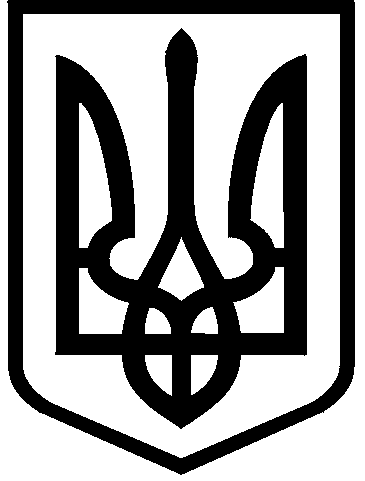 КИЇВСЬКА МІСЬКА РАДАІХ СКЛИКАННЯПОСТІЙНА КОМІСІЯ З ПИТАНЬ ОСВІТИ І НАУКИ,СІМ'Ї, МОЛОДІ ТА СПОРТУ  01044,  м. Київ, вул. Хрещатик, 36                                                                                   т./ф. 202-70-58                                                                                                                                                                                                                  Проект                                                                                          19.05.2021 об 11-00                                                                                                       4-й поверх, кулуариПОРЯДОК ДЕННИЙ:1.  Про звернення гр. Гайдар А.В. щодо перевірки діяльності директора СШ №168 Оболонського району м. Києва (доп. заявниця, управління освіти Оболонської РДА, Оболонська РДА,  Департамент освіти і науки).2. Про розгляд проекту рішення Київської міської ради «Про 
внесення змін до пункту 2 рішення Київської міської ради від 11.02.2021 року № 10/51 «Про створення комунальної бюджетної установи «Київський міський інформаційно-просвітницький центр «Крим - це Україна» (доручення заступника міського голови-секретаря Київради Бондаренка В.В. № 08/231-1323/ПР від 15.04.2021) (доп. Бондаренко В.В.,  Васильчук В.В.).3. Про план-графік будівництва загальноосвітньої школи з басейном на вулиці Соломії Крушельницької, ж/м Осокорки, 11 м-н, ділянка 26,26А, в межах виділеної в 2021 році суми на об’єкт 65 млн. гривень (доп. Мондриївський В.М., Департамент освіти і науки). 4. Про план-графік виконання робіт по реконструкції Фізкультурно-оздоровчого комплексу на вул.Райдужній 33-А, в межах виділеної в 2021 році суми на об’єкт майже 77 млн. гривень (доп. Говорова  О.І., Департамент молоді та спорту).5.  Про звернення директора ШДС «Лісова казка»  щодо продовження роботи ШДС «Лісова Казка» за типом заклад загальної середньої початкова школа «Лісова казка» (доп. Департамент освіти і науки, управління освіти Святошинської РДА, директор закладу).6. Про розгляд проекту рішення Київської міської ради «Про затвердження Положення про конкурс на посаду керівника закладу загальної середньої освіти, що належить до комунальної власності територіальної громади міста Києва» (доручення заступника міського голови-секретаря Київради Бондаренка В.В. № 08/231-1163/ПР від 01.04.2021) (доп. Департамент освіти і науки). 7. Про колективне звернення громадян  щодо скасування наказу Департаменту освіти і науки виконавчого органу Київської міської ради (КМДА) від 26.04.2021 №68 «Про проведення конкурсу на зайняття посад керівників закладів загальної середньої освіти, що належать до комунальної власності територіальної громади міста Києва» (доп. заявники, Департамент освіти і науки). 8. Про надання кандидатур  до конкурсних комісій  на зайняття посад керівників закладів загальної середньої та дошкільної освіти, що належать до комунальної власності територіальної громади міста Києва (доп. Департамент освіти і науки).9. Про повторний розгляд проекту рішення Київської міської ради «Про створення дитячо-юнацької спортивної школи «Поділ» (правовий висновок) (доручення заступника міського голови-секретаря Київради Бондаренка В.В. № 08/231-530/ПР від 27.01.2021) (доп. Мондриївський В.М.).   10. Про повторний розгляд проекту рішення Київської міської ради «Про  надання приватному акціонерному товариству «Вищий навчальний заклад «Міжрегіональна Академія управління персоналом» земельної ділянки для будівництва, експлуатації та обслуговування адміністративно-навчального корпусу на вул. Фрометівській, 2 у Голосіївському районі м. Києва» (справа А-25108) (доручення заступника міського голови-секретаря Київради Прокопіва В.В. № 08/231-2126/ПР від 25.06.2018) (доп. Департамент земельних ресурсів, МАУП). 11. Про розгляд проекту рішення Київської міської ради «Про поновлення ТОВАРИСТВУ З ОБМЕЖЕНОЮ ВІДПОВІДАЛЬНІСТЮ «ЛІБРА» договору оренди земельної ділянки для експлуатації та обслуговування багатофункціонального центру дозвілля зі спортивно-оздоровчим комплексом та паркінгом на вул. Парково-Сирецькій, 2 у Шевченківському районі (594205233)» (доручення заступника міського голови-секретаря Київради Бондаренка В.В. № 08/231-1403/ПР від 28.04.2021) (доп. Департамент земельних ресурсів, ТОВ ). 12. Про розгляд проекту рішення Київської міської ради «Про надання дитячо–юнацькій спортивній школі №17 міста Києва земельної ділянки в постійне користування для експлуатації та обслуговування будівель закладів освіти на вул. Симиренко, 5Б у Святошинському районі міста Києва (612554165)» (доручення заступника міського голови-секретаря Київради Бондаренка В.В. № 08/231-1220/ПР від 06.04.2021) (доп. Департамент земельних ресурсів, Святошинська РДА). 13. Про розгляд проекту рішення Київської міської ради «Про надання КОМПЛЕКСНІЙ ДИТЯЧО-ЮНАЦЬКІЙ СПОРТИВНІЙ	 ШКОЛІ № 15 в постійне користування земельної ділянки для експлуатації та обслуговування будівель і споруд Комплексної дитячо-юнацької спортивної школи № 15 на вул. Ягідній, 2 у Голосіївському районі м. Києва» (справа 489412300) (доручення заступника міського голови-секретаря Київради Прокопіва В.В. № 08/231-2634/ПР від 19.10.2020) (доп. Департамент земельних ресурсів, Голосіївська РДА). 14. Про розгляд проекту рішення Київської міської ради «Про передачу ТОВАРИСТВУ З ОБМЕЖЕНОЮ ВІДПОВІДАЛЬНІСТЮ «КОМПАНІЯ З УПРАВЛІННЯ АКТИВАМИ «МТІР ЕССЕТ МЕНЕДЖМЕНТ» в оренду земельної ділянки для будівництва і обслуговування багатоквартирного житлового будинку з об’єктами торгово-розважальної, ринкової інфраструктури та дошкільним навчальним закладом на вул. Академіка Каблукова, 26 у Солом’янському районі міста Києва (239151270)» (доручення заступника міського голови-секретаря Київради Бондаренка В.В. № 08/231-1267/ПР від 13.04.2021) (доп. Департамент земельних ресурсів, ТОВ). 15. Про розгляд проекту рішення Київської міської ради «Про надання відділу культури Оболонської районної в місті Києві державної адміністрації земельної ділянки у постійне користування для експлуатації та обслуговування будівель і споруд дитячої музичної школи № 39 на вул. Максименка Федора, 18 в Оболонському районі міста Києва (670143931)» (доручення заступника міського голови-секретаря Київради Бондаренка В.В. № 08/231-1368/ПР від 21.04.2021) (доп. Департамент земельних ресурсів, відділ культури Оболонської РДА).16. Про розгляд проекту рішення Київської міської ради «Про  передачу товариству з обмеженою відповідальністю «САН-СІГМА» земельної ділянки в оренду для експлуатації та обслуговування будівлі поливочної станції на просп. Героїв Сталінграда, 8а (літера Б) в Оболонському районі міста Києва (480397857)» (доручення заступника міського голови-секретаря Київради Бондаренка В.В. № 08/231-1330/ПР від 15.04.2021) (доп. Департамент земельних ресурсів, ТОВ). 17.  Про розгляд проекту рішення Київської міської ради «Про зміну найменування гімназії – інтернату № 13 м. Києва» (доручення заступника міського голови-секретаря Київради Бондаренка В.В. № 08/231-970/ПР від 16.03.2021) (доп. Департамент освіти і науки,  Солом’янська РДА, директор закладу, представник батьківського колективу).18. Про розгляд проекту рішення Київської міської ради «Про зміну типу та найменування деяких закладів освіти, що належать до комунальної власності територіальної громади міста Києва» (доручення заступника міського голови – секретаря Київради Бондаренка В.В. № 08/231-1402/ПР від 28.04.2021) (доп. Оболонська РДА).19. Про розгляд проекту рішення Київської міської ради «Про зміну типу та найменування загальноосвітнього навчального закладу І ступеня «Школа-дитячий садок «Поділля» Подільського району м. Києва» (доручення заступника міського голови-секретаря Київради Бондаренка В.В. № 08/231-1249/ПР від 09.04.2021) (доп.Департамент освіти і науки,  Подільська РДА, директор закладу). 20. Про розгляд проекту рішення Київської міської ради «Про зміну типу та найменування загальноосвітнього навчального закладу І ступеня «Спеціалізована школа-дитячий садок «Дивоцвіт» Подільського району м. Києва» (доручення заступника міського голови-секретаря Київради Бондаренка В.В. № 08/231-1250/ПР від 09.04.2021) (доп. Департамент освіти і науки, Подільська РДА, директор закладу). 21. Про розгляд проекту рішення Київської міської ради «Про зміну типу та найменування деяких закладів освіти Деснянського району міста Києва» (доручення заступника міського голови-секретаря Київради Бондаренка В.В. № 08/231-1273/ПР від 14.04.2021) (доп. Департамент освіти і науки,  Деснянська РДА). 22. Про розгляд проекту рішення Київської міської ради «Про зміну найменування деяких закладів освіти Деснянського району міста Києва  » (доручення заступника міського голови-секретаря Київради Бондаренка В.В. № 08/231-1437/ПР від 07.05.2021) (доп. Департамент освіти і науки,  Деснянська РДА). 23. Про розгляд проекту рішення Київської міської ради «Про зміну типу та найменування деяких закладів освіти Святошинського району міста Києва» (доручення заступника міського голови-секретаря Київради Бондаренка В.В. № 08/231-1436/ПР від 07.04.2021) (доп. Департамент освіти і науки,  Святошинська РДА). 24. Про розгляд проекту рішення Київської міської ради «Про затвердження міської цільової програми «Запобігання та протидія домашньому насильству та/або насильству за ознакою статі на 2022-2024 роки» (доручення заступника міського голови-секретаря Київради Бондаренка В.В. № 08/231-1401/ПР від 28.04.2021) (доп. Хонда М., Служба у справах дітей та сім’ї). 25. Про розгляд проекту рішення Київської міської ради «Про реорганізацію дитячо-юнацької спортивної школи «Сюїта» (доручення заступника міського голови-секретаря Київради Бондаренка В.В. № 08/231-1244/ПР від 08.04.2021) (доп. Департамент  молоді та спорту).  26. Про розгляд проекту рішення Київської міської ради «Про присвоєння Стеценку Ю. М. звання «Почесний громадянин міста Києва» (доручення заступника міського голови-секретаря Київради Бондаренка В.В. № 08/231-1162/ПР від 01.04.2021) (доп. Д.Загуменний, Департамент  молоді та спорту). 27. Про розгляд проекту рішення Київської міської ради «Про порушення клопотання перед Головою Верховної Ради України про нагородження Грамотою Верховної Ради України трудового колективу ліцею «Наукова зміна» (доручення заступника міського голови-секретаря Київради Бондаренка В.В. № 08/231-1240/ПР від 07.04.2021) (доп. Департамент освіти і науки). 28. Про розгляд проекту рішення Київської міської ради «Про надання згоди на безоплатне прийняття до комунальної власності територіальної громади міста Києва окремого індивідуально визначеного (рухомого) майна» (доручення заступника міського голови-секретаря Київради Прокопіва В.В. № 08/231-971/ПР від 17.03.2021) (доп. Департамент освіти і науки, Департамент комунальної власності, заявники).29. Про розгляд проекту рішення Київської міської ради «Про безоплатне прийняття до комунальної власності територіальної громади міста Києва дитячо-юнацьких спортивних шкіл, заснованих громадською організацією «Київське міське фізкультурно-спортивне товариство «Україна» (доручення заступника міського голови-секретаря Київради Бондаренка В.В. № 08/231-1102/ПР від 30.03.2021) (доп. Департамент молоді та спорту, Департамент комунальної власності).  30. Про розгляд проекту рішення Київської міської ради «Про надання згоди на безоплатне прийняття з державної власності до комунальної власності територіальної громади міста Києва окремого індивідуально визначеного майна» (доручення заступника міського голови-секретаря Київради Бондаренка В.В. № 08/231-1417/ПР від 05.05.2021) (доп. Департамент освіти і науки, Департамент комунальної власності). 31. Про розгляд проекту рішення Київської міської ради «Про створення Центру професійного розвитку педагогічних працівників м.Києва «Будинок учителя» (доручення заступника міського голови-секретаря Київради Бондаренка В.В. № 08/231-1275/ПР від 14.04.2021) (доп. Департамент освіти і науки). 32. Про заслуховування звіту щодо діяльності шкіл вищої спортивної майстерності за період 01.01.2020 – 31.12.2020 року (доп. Департамент молоді та спорту). 33. Про внесення змін до Порядку надання фінансової підтримки з бюджету міста Києва громадським організаціям фізкультурно-спортивної спрямованості міста Києва на конкурсних засадах, затвердженого рішенням Київської міської ради від 24.10.2019 №17/7590(доп. Департамент молоді та спорту).34. Різне. Голова комісії                                                                       Вадим ВАСИЛЬЧУК